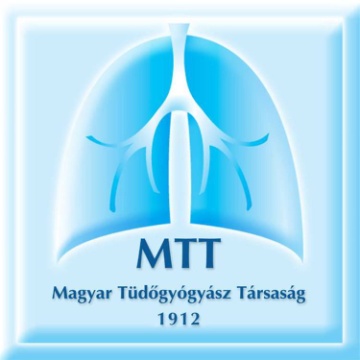 A Magyar Tüdőgyógyász Társaságpályázata TDK-s egyetemi hallgatók számára2016. januártól a TDK konferencián pulmonológiai témával szereplő hallgatókat a Magyar Tüdőgyógyász Társaság 100 000 Ft-tal honoráljaAz elhangzott előadás után kérjük, hogy az előadás címét és az absztraktot a konferencia programjával együtt a Magyar Tüdőgyógyász Társaság Tudományos Bizottsága elnökének,             dr. Balikó Zoltánnak küldjék meg e-mailben (cím: baliko.zoltan@gmail.com), másolatban pedig a Magyar Tüdőgyógyász Társaság Titkárságának (mtt.titkarsag@koranyi.hu).A jutalmakat a beérkezés sorrendjében tudjuk elutalni. Egy évben maximum 20 hallgatót tudunk egy alkalommal (helyi vagy országos konferencia) ilyen módon jutalmazni.   Dr. Kovács Gábora Magyar Tüdőgyógyász Társaság    elnöke